CERTIFICATO DI AUTENTICAZIONE DI FIRMA DI PRESENTAZIONE DI LISTA_ l_sottoscritto/a ……………………..…………nato/a a ……………………………. il …………….presentatore della lista avente per motto …………………………………………………………………………………….... per la componente: DOCENTI – A.T.A. – GENITORI – nelle elezioni del Consiglio di Istituto chiede che sia autenticata la sua firma:_ l_ sottoscritt 	informa di essere:in servizio in qualità di docente presso la Scuola dell’Infanzia – Primaria – Secondaria di 1° Gradoin servizio in qualità di personale A.T.A.genitore dell’alunno ………………………………………………………………………….. frequentante nell’anno scolastico 2021/2022 la classe ……………………..…. nel plesso scolastico …….……………………………… dipendente da codesto Istituto Comprensivo.Firma del richiedente……………..………………………………………♦♦♦♦♦♦♦♦♦♦♦♦♦♦♦♦♦♦♦♦♦♦♦♦♦♦♦♦♦♦♦♦♦♦♦♦♦♦♦♦♦♦♦♦♦♦♦♦♦♦♦♦♦♦♦♦♦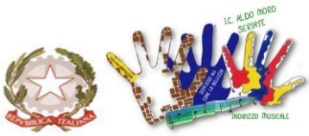 Ministero dell’Istruzione“Istituto Comprensivo Statale “A.Moro” di SERIATECorso Roma, 37 24068 SERIATE – (BG)Tel. 035.295297  Fax 035.4240539@-mail: bgic876002@istruzione.it - bgic876002@pec.istruzione.itCodice Meccanografico BGIC876002 – Codice Fiscale 95118460161- Codice Univoco: UFD05OSito internet: www.aldomoroseriate.edu.itAi sensi della normativa vigente concernente le elezioni del Consiglio di Istituto, attesto che la firma di cui sopra è stata apposta in mia presenza dal/la Sig./sig.ra……………………………nato/a a …………………………………………………(prov. …….) il………………………………….. a me noto per conoscenza diretta/identificato con ………………..…………………….……….… n. ……………………….……..……… rilasciato da ………………………………….. il ………………………………..Seriate, ……………………..IL DIRIGENTE SCOLASTICODott.ssa Rosa Buoniconti 